REISEREGNING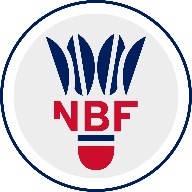 Norges Badminton ForbundNorwegian Badminton AssociationKlient: 	Avd:   	 Prosj: 	 (KAN BENYTTES VED REISER UTEN OVERNATTING, BRUK BLOKKBOKSTAVER)Reiseregningen må innleveres senest innen utløpet av påfølgende måned. Betales ut 10. hver mnd.NB! E-POST MÅ FYLLES UT.Kjøring:Spesifikasjon av andre utlegg:TOTALT (REISEN+UTLEGG):  NavnPersonnr. (11siffer)AdresseBankkontonr.:PoststedSkattekommuneEpostadresse:Formål med reisen:(må alltid fylles ut)Avreise/Ankomst (dato/kl):Må oppgisUtgiftstypeKrSUM UTLEGG:SUM UTLEGG:SUM UTLEGG:SUM UTLEGG:Dato:Utsteders underskrift:Dato:Attestsasjon: